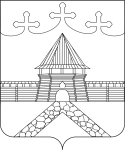 СОВЕТ ДЕПУТАТОВПАРФЕНЬЕВСКОГО СЕЛЬСКОГО ПОСЕЛЕНИЯПАРФЕНЬЕВСКОГО МУНИЦИПАЛЬНОГО РАЙОНАКОСТРОМСКОЙ ОБЛАСТИ                                                       РЕШЕНИЕ          26 мая 2017 года                                                                                       № 68  Об  утверждении отчета по исполнению бюджета  Парфеньевского  сельского  поселения за 2016год         В соответствии со статьей 264.5. Бюджетного кодекса Российской Федерации, статьей 26 Положения о бюджетном процессе в Парфеньевском сельском поселении Парфеньевского муниципального района Костромской области, Совет депутатов Парфеньевского сельского поселения                                                              РЕШИЛ:   1.Утвердить годовой отчет об исполнении бюджета Парфеньевского сельскогопоселения за 2016 год по доходам в сумме 8857648,69 рублей, по расходам в сумме 8555492,15 рублей, с превышением  доходов над расходами (профицит) в сумме 302156,54 рублей. Приложение №1.  2. Настоящее решение вступает в силу со дня опубликования в информационном бюллетене «Парфеньевские вести».                               Глава сельского поселения                                  Е.В. Захаров                                                                                                           Приложение № 1                                     к решению Совета депутатов  Парфеньевского                                                       сельского поселения от  26 мая  2017 года  № 68 Отчет об исполнении бюджета Парфеньевского сельского поселенияза 2016 годСправочно:  Численность муниципальных служащих на 1 января 2017 года – 6 человек.Фактические затраты  на денежное содержание муниципальных служащих за 2016 год составили 2524936,69 рублей.НаименованиеПлан на год руб.Исполнено2016 год  руб% исполн.Д О Х О Д Ы1.Налоговые и неналоговые доходы7570000,006739343,4989,031.Налоги на прибыль, доходы3903962,003321662,6685,10 - Налог на доходы  физических лиц3903962,003321662,6685,102.Налоги на товары, реализуемые на территории РФ817620,96814833,1399,66- Акцизы по подакцизным товарам, производимым на территории РФ817620,96814833,1399,663.Налоги на совокупный доход760379,04741222,1897,48- Налог, взимаемый в связи с применением упрощенной системы налогообложения760379,04741222,1897,484.Налоги на имущество1668000,001591392,1195,41- Налог на имущество физических лиц425000,00420915,2899,04- Земельный налог1243000,001170476,8394,165. Прочие налоговые доходы38,0037,7199,766.Доходы от использования имущества, находящегося  в государственной и муниципальной собственности400000,00253661,9463,427.Платежи, взимаемые органами местного самоуправления (организациями) сельских поселений за выполнение определенных функций4000,001200,0030,008.Денежные взыскания (штрафы), установленные  законами субъектов РФ за несоблюдение  муниципальных правовых актов, зачисляемые в бюджеты сельских поселений16000,0015333,7695,849. Безвозмездные поступления4118305,202118305,2051,44- Дотации12590001259000100,00-Субвенции78007800100,00-Межбюджетные трансферты(2000000 ул.Ухова, 700000 ПСД, 79800-борщевик, 71705,20- дорожный фонд)2851505,20851505,2029,86ВСЕГО ДОХОДОВ11688305,208857648,6975,78Р А С Х О Д Ы1.Общегосударственные вопросы3292513,053238601,7898,36-Функционирование высшего должностного лица муниципального образования751139,25751139,25100-Функционирование местных администраций2416006,822412564,0699,86-Резервные фонды50000-0,00-Другие общегосударственные вопросы75366,9874898,4799,382.Национальная экономика4364305,191841022,1542,18 -Дорожное хозяйство4270818,241747535,2024,03 -Другие вопросы в области национальной  экономики93486,9593486,95100,03.Капитальный ремонт жилого фонда329800,00328358,7299,564.Капитальный ремонт объектов ЖКХ1150112,66 (432517,66+537595+ 180000)425466,30 (367726,30+ 0,00+         57740,00)36,99(85,020,0032,08)5.Бытовое обслуживание населения420399,00414038,0098,496.Благоустройство: в том числе1917000,901766255,8092,14- Уличное освещение612776,56612776,56100,00 - Содержание мест захоронения93800,0089209,4095,11- Прочее благоустройство940424,34940424,34100,00-Расходы на развитие территорий сельских поселений, основанных на местных инициативах (МП «Повышение безопасности дорожного движения на территории Парфеньевского муниципального района на 2015-2017года» 135000,МП «Энергоснабжение и повышение энергетической эффетивности Парфеньевского муниципального района КО»-135000270000,00123845,5045,877.Пенсии2110121101100,00 8.Перечисления  другим бюджетам  бюджетной системы РФ (на осуществление внешнего финансового контроля, на реализацию программных мероприятий по улучшению жилищных условий граждан, иные межбюджетные трансферты)571573,40520648,4091,09ВСЕГО РАСХОДОВ12066805,208555492,1570,90Результат исполнения-378500302156,54